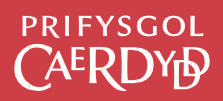 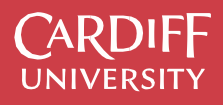 English/Welsh Language CompetencyAll applicants must demonstrate that their language competence is at a level which will allow them to cope with the demands of their chosen programme.Please choose one of the options available demonstrate your language competence. You will need to submit copies of certificate(s) as proof that you have obtained the necessary qualification.My first language is	English	Welsh	Another language Do you have any of the following language qualifications?Academic and Professional QualificationsAll applicants should send copies of academic and professional qualifications obtained, translated into English where appropriate.Most Recent/Current Academic QualificationsPlease give details of your most recent/current undergraduate or postgraduate degree:Length of Course (years) 		Dates of Attendance	From 	To  	Mode of Study (tick as appropriate):Full-timePart-timeDistance learningOther Academic Qualifications CompletedPlease list any other relevant academic qualifications obtained from the age of 16 onwardsProfessional QualificationsPlease provide details of professional or other qualifications received or pendingProfessional ExperienceYou can provide details of recent professional experience which you feel is relevant to your application. This may be either current employment or previous employment experience.Membership of Professional Bodies (if applicable)Please state the name of the institution of which you are a member, your level of membership, the date you became a member, its expiry date (if applicable) and your registration number.Personal StatementPlease provide information that is relevant to your application for admission such as:why you wish to follow this programmethe benefits you expect to gain from itthe skills and experience you possess which make you a suitable applicantFor Research Applicants OnlyWhat is the title of you Research Proposal?If you are putting forward your own research proposal, please attach your research proposal (maximum 3000 characters), andlet us know if you have made contact with a supervisor. If you are applying for an advertised project, or projects, you do not need to complete a research proposal. Please simply list the title(s) of the project(s) you wish to be considered for.You will not need to complete multiple applications.Funding:Are you self funding your research?Yes I will be self-funding my research No, I am not self funding my research	Please provide the name of the funding you are applying for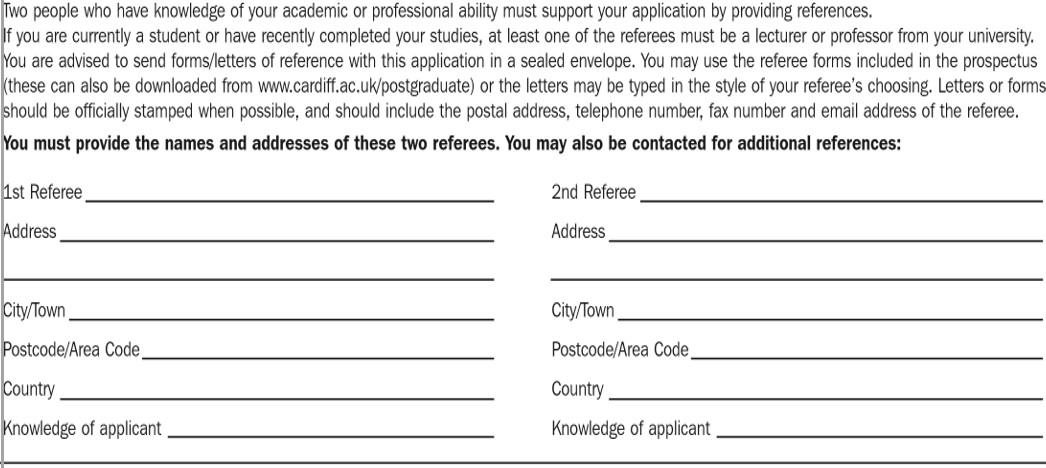 Where did you learn about the postgraduate opportunities at Cardiff University?How did you hear about the University?Open DayGoogleNewspaperAdvertismentRecruitment fairSocial MediaFrom an agentOtherChecklist – please make sure that you include the following:Application formTwo referee report forms/letters and contact details of both of themResearch proposal (Research students only)Equality Monitoring Form*Copies of relevant qualification certificates/transcripts*please note that an Equality Monitoring Form must be submitted with your applicationCompleted forms and supporting documents should be sent to: Cardiff University, 30-36 Newport Road, Cardiff, CF24 0DE, UK Email: admissions@cardiff.ac.ukTel: +44 (0)29 2087 9999Further information about the University is available at www.cardiff.ac.uk2. Personal Details (Please use CAPITAL letters)2.1	Family Name:  	First name(s)* :  	Title (Mr/Mrs/Miss/Ms/Dr/Other) :Former name:  	Date of birth:  	2.2 Are you applying with an Educational Advisor/Agent	Y/NName of Agent:  	2.3 Would you like to authorise anyone to act on your behalfName of Authorised Person:  	Relationship to you:  	Email Address:  	2.4 AddressThe home address will normally be used when we write to you. We will contact you by email, so please provide a current email address.The home address will normally be used when we write to you. We will contact you by email, so please provide a current email address.Home (Permanent) Address:  	Correspondence Address (if different from Home Address:  	Postcode/ Area code:  	Postcode/ Area code:  	Country: 	_Country: 	_Email:  	Email:  	2.5 Applying for a Regulated ProgrammeIf you are applying for a regulated programme, which would include teaching, health, social work and courses involving work with children or vulnerable adults, you must tell us about any criminal convictions, including spent sentences and cautions(including verbal cautions) and bind-over orders.If you are applying for a regulated programme, and you have a conviction, please enter X in the box םYou only need to complete this question if you are applying for a regulated programme. If you are not sure, please contact admisisons@cardiff.ac.uk.2.5 Applying for a Regulated ProgrammeIf you are applying for a regulated programme, which would include teaching, health, social work and courses involving work with children or vulnerable adults, you must tell us about any criminal convictions, including spent sentences and cautions(including verbal cautions) and bind-over orders.If you are applying for a regulated programme, and you have a conviction, please enter X in the box םYou only need to complete this question if you are applying for a regulated programme. If you are not sure, please contact admisisons@cardiff.ac.uk.Qualification *Pending/AwardedGrade/scoreDate of examinationGCSE /O LevelIELTS for UK studyIELTS (Academic)TOEFLOther English Language TestOtherFor further information on Cardiff University's English Language requirements go to our requirements page.If you would like to improve your English before starting your course, or are required as a condition of your offer to attend a pre-sessional English course, please see our English Language Programmes.For further information on Cardiff University's English Language requirements go to our requirements page.If you would like to improve your English before starting your course, or are required as a condition of your offer to attend a pre-sessional English course, please see our English Language Programmes.For further information on Cardiff University's English Language requirements go to our requirements page.If you would like to improve your English before starting your course, or are required as a condition of your offer to attend a pre-sessional English course, please see our English Language Programmes.For further information on Cardiff University's English Language requirements go to our requirements page.If you would like to improve your English before starting your course, or are required as a condition of your offer to attend a pre-sessional English course, please see our English Language Programmes.University/CollegeDegree/QualificationDegree SubjectDate Degree Awarded/(including full address and country in which studying)(including grade)Degree SubjectResults ExpectedUniversity/CollegeQualificationDate ObtainedFull-time, Part-time or(including address and country)(including grade)Date ObtainedDistance LearningName of QualificationDate Achieved/To Be TakenMethod of Study(part-time/full-time/ distance learning)Name and Address ofEducational Institution/ Awarding Body10. I confirm that, to the best of my knowledge, the information provided in this form is factually accurate and that no requested information, or any additional information relevant to this application, has been omitted.Signature of Applicant	 		Date  	11.	It is a condition of acceptance of a place to study at Cardiff University that you understand that in order to process your      application it is necessary for personal information obtained in connection with our admissions process to be used and, where necessary, shared with UCAS or other relevant bodies. This is for the purpose of verifying your identity, qualifications and references so that your application to enter into a student contract with the University can be suitably assessed and considered. Where legitimate and necessary, the University may also share your data with UK agencies with duties relating to the prevention and detection of crime, apprehension and prosecution of offenders, collection of tax or duty, or safeguarding national security. Further information about how your personal data will be used, how long we keep it for and how we protect it whilst you are an applicant is available on our website at Data protection information for applicants.I have read and agree with the following statement:	(please tick box)I consent to my information being shared in accordance with Cardiff University's Data Protection policy for the purpose of considering my application.By submitting an application you are agreeing to abide by the rules and regulations of the University. If the University becomes aware that an applicant, prior to registering as a student, has failed to abide by these rules and regulations or has provided false or misleading information, an offer to study may be withdrawn.It is the responsibility of applicants to provide full and accurate information in an application and to notify the University of any changes or corrections to the original application.The University reserves the right to exclude an applicant who is considered on justifiable grounds to be unsuitable for a place on a particular programme according to individual circumstances.The University reserves the right to reject or withdraw an offer based on an applicant's behaviour during any visit to the University (such as attending an interview, audition/workshop, offer holder visit day or a general visit to the University) if an applicant has displayed behaviour/s that are in contravention of the University's Equality and Diversity or Dignity at Work and Study policies (which all students and staff of the University are required to adhere to).